KATA PENGANTAR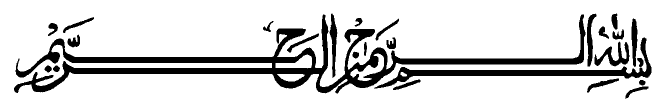 Assalamu’alaikum Wr. WbAllhamdulillahirabbil’alamin, puji syukur penulis panjatkan kehadirat Allah SWT, yang telah memberikan rahmat dan hidayah-Nya sehingga penulis dapat menyelesaikan skripsi dengan judul “MEMBANGUN JARINGAN DENGAN QOSDENGAN MIKROTIKOS” dengan baik. Penulisan skripsi ini merupakan salah satu syarat untuk menyelesaikan jenjang pendidikan Strata-1 Program Studi Teknik Informatika STMIK AKAKOM Yogyakarta. Penulis menyadari sepenuhnya bahwa tanpa bantuan dari berbagai pihak, sulit bagi penulis untuk menyelesaikan skripsi ini. Untuk itu, dengan tulus ikhlas penulis mengucapkan terima kasih yang tidak terhingga kepada :Kedua Ibu dan Bapak tercinta yang hampir seluruh hidupnya digunakan untuk membahagiakan anak-anaknya. Tiada kata yang mampu menggambarkan rasa terimakasih ananda bagi beliau berdua, hanya Allah Azawajalla yang mampu membalasnya dengan kehidupan surga yang abadi. Amin Yaa Robbal ‘Alamin.Bapak Sigit Anggoro, S.T., M.T., selaku Ketua STMIK AKAKOM Yogyakarta yang telah memberikan kesempatan kepada penulis untuk menyelesaikan pendidikan di Sekolah Tinggi Manajemen Informatika Dan Komputer Yogyakarta.	Ibu Febri Nova Lenti, S.Si., M.T.selaku Kaprodi Teknik Informatika - S1 STMIK AKAKOM Yogyakarta.Bapak Bambang Purnomosidi D. P., SE, Akt.,   S.Kom, MMSI selaku pembimbing yang telah memberikan pengarahan, pengajaran dan bimbingannya.Anjar Wati, calon istri yang tercinta yang telah telah memberikan dorongan, semangat, dan pelajaran hidup yang berarti dalam nenyongsong hari-hari esok.Adik-adikku, tersayang Febriyani, Mela, yang selalu memberi suasana baru dan penulis mengerti arti sebuah persaudaraan yang indah bersama kalian (“ I Miss U and I Love U ”)Untuk seluruh teman - teman SMK Muhammadiyah 1 Salam, yang selalu memberi semangat baru dan yang telah bersama-sama membuat penulis selalu tersenyum dalam hidup ini.Untuk semua rekan-rekan Tenaga Kesejahteraan Sosial Kecamatan se Kabupaten dan Kota yang telah bersama-sama membuat penulis selalu mengerti apa artinnya hidup bagi orang lain.Untuk semua rekan-rekan Karang Taruna Gebyar yang telah bersama-sama membuat penulis selalu mengerti hidup didalam masyarakat dan salng menghargai.Dan semua pihak yang telah membantu dalam penyusunan laporan ini  yang tidak dapat penulis sebutkan satu persatu.Penulis berharap laporan ini dapat bermanfaat bagi pengembangan ilmu pengetahuan khususnya Teknik Informatika. Akhir kata, sebagai manusia biasa yang penuh dengan kekurangan dan jauh dari sempurna sehingga banyak kekurangan dalam penyusunan laporan skripsi ini, maka dari itu dan hanya Allah Maha Segalanya, kita hanya dapat berikhtiar dan berusaha semaksimal mungkin dan niscaya Allah akan memberikan yang terbaik bagi umat-Nya.Akhir kata penulis mengucapkan jazakumullah khairan katsira. Wassalamu’alaikum Wr.WbYogyakarta,  Januari 2011									Penulis